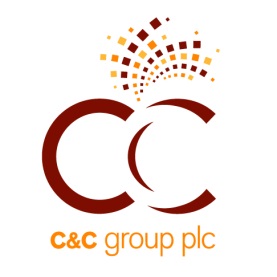 Job Description Purpose of the JobBusiness environmentKey Responsibilities4. Qualifications and Technical competencies Employee						Department Manager_____________________				_______________________Job Title:Procurement Category Manager – Logistics & Fleet Job Holder:New PositionLocation:ROI / UK – Hybrid WorkingReporting to (Job title):Travel Requirements:Head of Logistics & Fleet ProcurementTravel will be required as appropriate to meet business needs.Date: March 2024Within the Logistics Procurement team, an exciting opportunity has arisen for an experienced, driven and professional individual to fill the position of Category Manager supporting the Head of Logistics and Fleet Procurement for the group. This position offers the opportunity to develop and execute a strategic plan that maximises the deliverable savings from key business areas. As Category Manager you will work closely with key business stakeholders to ensure you understand their business objectives and priorities, including them in your overall plan. You’ll use your commercial savvy and market knowledge of the FMCG sector to deliver an efficient and effective sourcing approach, providing market insight and analysis, and running competitive and professional tender processes.You’ll bring your negotiating skills to bear to ensure C&C Group and our subsidiaries get best value for their considerable spend and come up with creative solutions to deliver optimal solutionsKey contacts:Site ManagersSenior ManagersExternal SuppliersSupport strategy development and implementation for key spend categories.Execute procurement and strategic sourcing projects to drive value and deliver cost savings.Ongoing supplier development to maximize value post contract award. In depth analysis of the supply market, the identification and delivery of savings targets, risk identification and mitigation strategies.Nurturing and developing the relationships of key stakeholders, as well as build / establish strategic relationships with key suppliers. Providing regular cost/market analysisContributing to cyclical Reporting and Budgeting. Align Ethical & Sustainable Procurement standards with our Group ESG strategy.Any other tasks required by the business to meet strategic goals.Education Appropriate qualification / experience in relevant subject.Skills and ExperienceLogistics procurement experience in both national and international freight an advantageBackground in manufacturing/drinks industry would be desirable (not mandatory)Proven experience of relevant and successful strategic category management within a global environment. Demonstrate experience in successfully supporting the negotiation of contracts across technical, commercial and legal areas. Demonstrate experience of cost savings, risk mitigation, supplier management.Recognised as an individual who can drive change, with an understanding of procurement practices.Ability to deal with a wide range of stakeholders at all levels of the businessAble to work efficiently and with confidence to support key decisions for the businessBehavioursBehavioursTenaciousNever gives upDemonstrates a positive, can do attitude Is passionate, enthusiastic and engagingTrustedDelivers what is promisedKeeps the customer at the heart of decision makingIs personally accountable for decisions and actionsTemptedPushes the boundaries to enhance personal and business performanceDemonstrates entrepreneurial thinking to maximise commercial opportunitiesTakes calculated risks and acts with pace to deliverTrueDelivers for the good of the business as a wholeBuilds strong relationships based on mutual respectPlay your part to ensure we work together as one team 